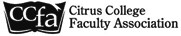                    Representative Council Meeting Date:  Wednesday, 16 September 2020   	 	 	 	  	ZOOM – 3:00 pm  	 	 	 	 	    CCFA Agenda  	 	 	 	 	16 September 2020  	 	 	 	 	         Zoom:  961 2689 5545Call to Order- Dave Ryba 	 	   Minutes, May 20, April 29, February 19, 2020– Stephanie Yee Officer Reports President’s Report – Dave RybaProp 15 – phone bankMeasure Y (bond)BylawsStanding RulesVice-President’s Report – Rafael Herrera  Bargaining Chair Report – Dave Brown  Secretary’s Report – Stephanie Yee Treasurer’s Report – Gerhard PetersPast President’s Report – Terry Miles Senate Liaison – John Fincher  Standing Committee Reports Faculty members shall be polled annually to determine their committee preference.  The committee members should reflect the diversity of the CCFA membership.  		1. Contract Committee – Dave Brown 	                  2. Grievance Committee –  	   3. Political Action Committee – Gerhard Peters/John Fincher		a. Forum		b. 	                  4. Benefits Committee– Terry Miles 	                  5. Communications Committee - Stephanie Yee  	   6. Membership Engagement Committee- 	   7. Budget Committee-Gerhard PetersAd Hoc Committee ReportsElections/voting – John FincherVI. Old Business:  	   1.NoneVII. New Business:  		   1. Support for BOT candidateVIII. Public ForumIX. Adjourn Officers Dave Ryba, President Rafael Herrera, Vice President Stephanie Yee, Secretary Gerhard Peters, Treasurer Included on Executive Board Jesus Gutierrez, At-Large RepresentativeSenya Lubisich, At-Large RepresentativePaul Swatzel, At-Large RepresentativeRepresentatives Mathematics/Business (  ) Ralph Tippins                                           (  ) Esmeralda MedranoHealth Sciences             (  ) Noemi Barajas Career/Technical           (  ) VacantStudent Services            (  ) Vacant                                           (  ) Elizabeth CookVisual & Performing      (  ) Matt Jackson Arts Representatives Kinesiology/Athletics  (  ) Steve Hartman Language Arts             (  ) Anna McGarry                                       (  )Elisabeth GarateNatural/Physical Sciences (  ) Badieh Farahani Social/Behavioral        (   ) Gailynn White Sciences                         (   ) Shelly HaanNegotiations Team      (  )  Dave Brown (  ) Stephanie Yee   Members                       (  ) Senya Lubisich